от 25 ноября 2019 года										№ 1396О внесении изменений в постановление администрации городского округа город Шахунья Нижегородской области от 28 января 2016 года № 99 «Об утверждении Положения о комиссии по соблюдению требований к служебному поведению муниципальных служащих городского округа город Шахунья Нижегородской области и урегулированию конфликта интересов»В связи с кадровыми изменениями, администрация городского округа город Шахунья  п о с т а н о в л я е т:1. В постановление администрации городского округа город Шахунья Нижегородской области от 28 января 2016 года № 99 «Об утверждении Положения о комиссии по соблюдению требований к служебному поведению муниципальных служащих городского округа город Шахунья Нижегородской области и урегулированию конфликта интересов» (с изменениями, внесенными постановлениями от 08.08.2016 
№ 907, от 06.02.2017 № 164, от 18.07.2017 № 865, от 29.09.2017 № 1164, от 20.08.2018 
№ 1136, от 31.08.2018 № 1177, от 28.03.2019 № 319, от 20.05.2019 № 539, от 09.10.2019 
№ 1120, от 25.11.2019 № 1395) внести следующие изменения, изложив состав комиссии в новой редакции согласно Приложению к настоящему постановлению.2. Настоящее постановление вступает в силу с момента его подписания. 3. Начальнику общего отдела администрации городского округа город Шахунья Нижегородской области обеспечить размещение настоящего постановления на официальном сайте администрации городского округа город Шахунья Нижегородской области.4. Контроль за исполнением настоящего постановления оставляю за собой.Глава местного самоуправлениягородского округа город Шахунья							  Р.В.КошелевПриложениек постановлению администрациигородского округа город Шахуньяот 25.11.2019 г. № 1396Изложить состав комиссии по соблюдению требований к служебному поведению муниципальных служащих городского округа город Шахунья Нижегородской области и урегулированию конфликта интересов в новой редакции:«СОСТАВкомиссии по соблюдению требований к служебному поведению муниципальных служащих городского округа город Шахунья Нижегородской области и урегулированию конфликта интересовСеров Александр Дмитриевич – первый заместитель главы администрации городского округа город Шахунья, председатель комиссии;Кузнецов Сергей Александрович – заместитель главы администрации городского округа город Шахунья, заместитель председателя комиссии;Киселева Марина Вадимовна – ведущий специалист юридического отдела администрации городского округа город Шахунья, секретарь комиссии;Члены комиссии:Кархалев Игорь Владимирович – консультант  отдела по профилактике коррупционных и иных правонарушений Нижегородской области (по согласованию); Белов Александр Валентинович – начальник юридического отдела администрации городского округа город Шахунья;Смирнова Ольга Николаевна – начальник отдела кадровой и архивной работы администрации городского округа город Шахунья Нижегородской области;Шибаева Татьяна Александровна –  бухгалтер первичной профсоюзной организации администрации городского округа город Шахунья Нижегородской области (по согласованию);Ельчанинова Татьяна Владимировна – директор государственного бюджетного профессионального образовательного учреждения «Шахунский колледж аграрной индустрии» (по согласованию).	__________________________________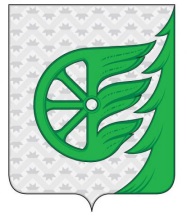 Администрация городского округа город ШахуньяНижегородской областиП О С Т А Н О В Л Е Н И Е